Storm Drainage PlanThe topography of this piece of land does not create significant storm drainage runoff. The rainwater that it gets, it is able to absorb. Elena has been farming this land, and is intimately familiar with the way it interacts with the elements. With heavy monsoons this summer, the land absorbed every bit of precipitation it got, and does not send water off into neighboring properties, ditches, access points, etc. In addition to a note on the plat itself, please see the attached email from our surveyor Rod Torgerson laying out his thinking that even when we build and there is invariably more water runoff from concrete than raw land, the additional water should be retained on the property to percolate into the soil rather than diverted. Storm drainage is not an issue for this piece of land. 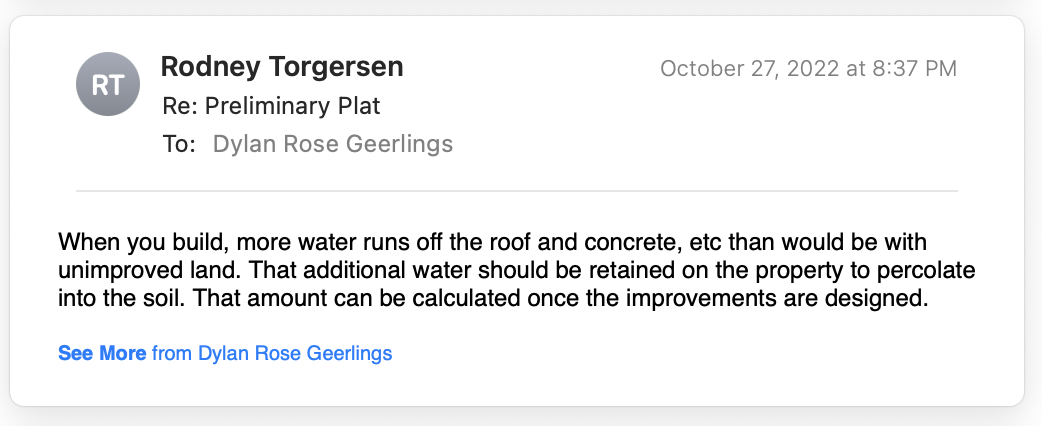 